Soziales Zentrum Lino-Club e.V.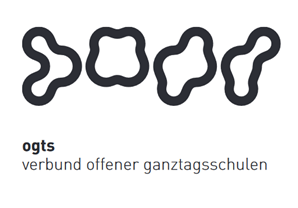 OGTS Merianstraße
Was essen wir diese Woche?Montag 01.11.2021Feiertag AllerheiligenDienstag 02.11.2021Köttbullar (1,3,7,9) mit Gemüsesauce (1,7) & Vollkornreis(Was sind denn Köttbullar???....das sind traditionelle schwedische Fleischbällchen)Mittwoch 03.11.2021Rührei (3,7) mit Rahmspinat (7,9) & Kartoffeln Donnerstag 04.11.2021Ravioli mit Käse-Rucola-Füllung in Kräutersauce (1,3,7,9) & Salat Freitag 05.11.2021Hähnchengyros (7,9,10) mit grünen Bohnen & LangkornreisGuten Appetit !!!(in Klammern die Allergenkennzeichnung nach der neuen Lebensmittelinformationsverordnung ab 15.12.2014)Unsere Nachtische können Farbstoffe und Konservierungsmittel enthalten.Bei Allergien werden zusätzliche alternative Speisen angeboten. 